FACULTY PROFILE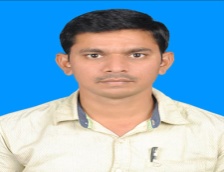 NAME: JADAV VASANTH MOBILE: 8688561175Email : jadav.vasanth108@gmail.comDesignation : Lecturer in EnglishDepartment: EnglishAcademic Qualifications :M.A English from Nizam College ,Osmania University.B.Ed from University College of Education,TUProfessional Experience:Teaching:Worked as a Degree College English Lecturer, Giriraj Govt Degree College, Nizamabad Dist.Working as a lecturer in English,Govt Degree College, Dharpally, Nizamabad Dist.Research:Topic : Project on Rewriting Dalit Aesthetics: A Study Of Contemporary DalitWritings With Reference To Sharn Kumar Limbale under the guidance ofDr.C.MURLIKRISHNA.Professor and Head Dept. of English,Nizam college.Publications;Migration and formation of Transnational identities In Amitav Ghosh`s Novels, ISSN2349-5189,June 2021.Diaspora,Identity and Cyberspaces in Indian Cinema, ISSN2349-5189, Nov 2020.